Modelo de Negocio Canvas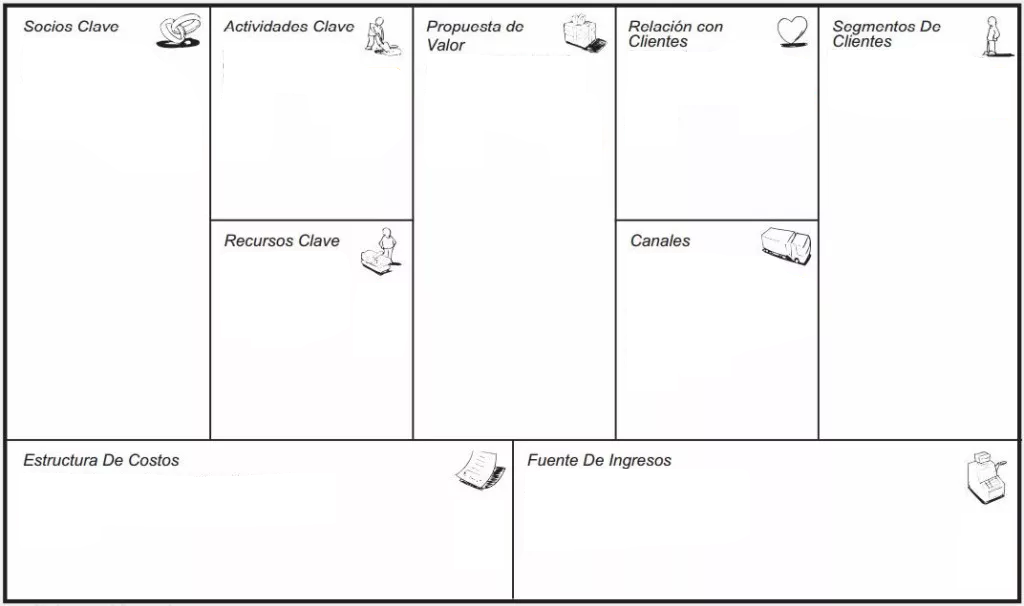 